Контрольная работа. Синтез недвоичных счетчиков.Счетчики – конечные автоматы, служащие для счета импульсов. Наиболее удобная основа построения – триггеры переключательного типа: T-триггеры, JK-триггеры. Импульсы подаются на вход синхронизации. Состояние счетчика снимается с выходов разрядных триггеров. Каждое последующее состояние счетчика на единицу отличается от предыдущего.  	 Классификация счетчиков.По порядку счета:суммирующие (каждое последующее состояние на единицу больше предыдущего);вычитающие (каждое последующее состояние на единицу меньше предыдущего);реверсивные (при подаче управляющего сигнала функционируют как вычитающие, при снятии управления, как суммирующие).По способу подачи синхроимпульсов на разрядные триггеры:асинхронные (синхроимпульс подается на каждый последующий триггер с выхода предыдущего разряда);синхронные (синхроимпульс подается одновременно на все триггеры с единого входа синхронизации).По коэффициенту счета K (количеству возможных состояний в цикле счета)двоичные (K=2n, где n – количество разрядных триггеров);недвоичные (K2n).Счетчики являются конечными автоматами, преобразующими информацию, поэтому построение таких устройств сводится к задаче построения связей между триггерами. Эти цепи связей и будут обеспечивать переходы счетчика. В синхронных счетчиках импульс синхронизации подается одновременно на все триггеры, связи устанавливаются с выходов на информационные входы. Для синтеза таких счетчиков используются JK-триггеры, т.к. они имеют возможность переключения при J=K=1.Синтез.Суммирующий счетчик.Обратимся к таблице переходов суммирующего счетчика .Переключение триггера нулевого разряда Q0 происходит по каждому синхроимпульсу, т.е. на входы J0 и K0 должна постоянно подаваться «1». Переключение триггера первого разряда Q1 происходит на 2, 4, 6 и 8 строках таблицы. При этом предыдущее состояние нулевого разряда Q0n-1 всегда равно «1». Следовательно, на J1 и K1 должно подаваться состояние триггера предыдущего разряда Q0. Переключение триггера второго разряда Q2 происходит на 4 и 8 строках таблицы. При этом состояние Q0n-1 и Q1n-1 на этих строках равно «1». Следовательно, на J2 и K2 подается логическое произведение Q0 Q1. Схема синхронного суммирующего счетчика.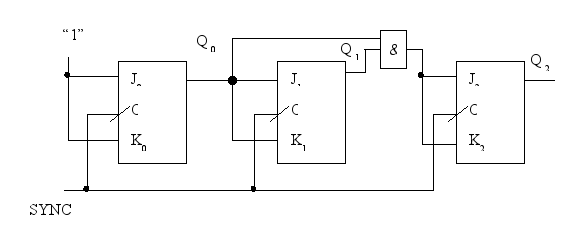 Если продолжить разрядность счетчика, то можно заметить, что переключение каждого следующего разряда происходит после того, как все предыдущие обращаются в «1». Значит, на Ji Ki  связь строится через логическое произведение Q0 Q1  Qi-1. Схемы многоразрядных счетчиков строятся каскадами во избежание громоздких конъюнкций в связях.Вычитающий счетчик.Если обратиться к таблице переключений вычитающего счетчика  и проанализировать предыдущие варианты синтеза, то можно сразу обратить внимание на то, что переключение каждого последующего триггера вычитающего счетчика происходит в тот момент, к которому предыдущие разряды были обращены в «0». Значит, обратные связи будут строиться аналогично связям в суммирующем счетчике, но с инверсных выходов.Ji=Ki= Q0 Q1  Qi-1  илиJi=Ki= Q0 Q1  Qi-1 ;                     Схема трехразрядного вычитающего счетчика.Недвоичные счетчики.Все рассмотренные выше счетчики – двоичные, цикл их счета имеет коэффициент k=2n. Счетчики, имеющие в цикле счета не все состояния, возможно устанавливать в начальное состояние асинхронным способом, используя установочные входы, или синхронным способом, используя связи выходов разрядных триггеров с информационными входами.   Рассмотрим на примере синтез недвоичных счетчиков с асинхронной установкой. В качестве параметров задается порядок счета, одно из состояний и коэффициент счета, или оба состояния – начальное и конечное. Необходимо синтезировать синхронный суммирующий счетчик с состоянием «2» и конечным состоянием «6».Этапы синтеза.По наибольшему состоянию в цикле счета определяем количество разрядов. В нашем случае Qкон=6=110b, т.е. необходимы три разрядных триггера.Определяем вид связей между триггерами. По заданию счетчик синхронный суммирующий, т.е. связи строятся от прямых выходов предыдущих разрядов.Определяем установку начального состояния. Каждый JK-триггер имеет установочные входы S и R. Определяем, на какой из входов подается установка в каждом разрядном триггере. По заданию Qнач.=2=010b, т.е. необходимо установить в «0» нулевой и второй разряды и в «1» - первый разряд. Установочный сигнал уровня «0» подаем на R0, S1, R2.Определяем схему получения установочного сигнала. Установочный сигнал формируется из состояния, следующего за конечным. В нашем случае Qкон.=6, Qкон.+1=7. Вместо «7» счетчик устанавливается в «2». 7=111b. Схема получения установочного «0».Схема трехразрядного недвоичного суммирующего синхронного счетчика с Qнач.=2 и Qкон.=6.Синтез счетчика с синхронной установкой. В этом случае синтез недвоичного счетчика производится по методу синтеза конечного автомата с произвольной сменой состояний.Такие устройства также строятся на основе JK-триггеров. Связи строятся на каждый J и K вход в соответствии с таблицей функционирования. В качестве примера рассмотрим синтез конечного автомата со следующей сменой состояний: 3,0,4,1,5,2. Для построения связей запишем  таблицу переходов (а), и таблицу воздействий на входы для осуществления этих переходов (б). а – таблица переходов.б – таблица воздействий.При формировании таблицы «б» опираемся на таблицу функционирования JK-триггера. Определяем, какие сигналы надо подать на соответствующие входы J и K, чтобы осуществился искомый переход. Например, рассмотрим первую строку таблицы. Второй разряд остается в «0» ( Q2n-1 =0; Q2n =0). Для этого в соответствии с таблицей функционирования подаем J2 =0, K2 = (безразлично). Первый разряд переходит из «1» в «0» (Q1n-1 =1; Q1n =0); в соответствии с таблицей подаем J1 =, K1 =1. Нулевой разряд переходит из «1» в «0» (Q0n-1 =1; Q0n =0); также подаем J0 =, K0 =1. После составления таблицы записываем формулы для связей.  можно принимать как за «0», так и за «1». Для записи выражений для K1n и J2n сравнивались соответствующие столбцы таблицы «б» со столбцами Q0n-1 и Q1n-1 . В столбце K2n отсутствуют  «0», поэтому запишем K2n=1. Далее по таблице «б» запишемJ2n =Q1n-1;K1n = Q0n-1;J1n = Q2n-1Q1n-1 Q0n-1()= Q2n-1Q1n-1Q0n-1 = Q2n-1 Q0n-1;K0n = J0n =( Q0n-1 Q1n-1 Q2n-1)(Q0n-1 Q1n-1 Q2n-1) = Q1n-1 Q2n-1;Для выведения формул  связей можно воспользоваться методом карт Карно. Построим схему искомого конечного автоматаЗадание.По изложенной методике выполнить синтез недвоичного счетчика с асинхронной установкой и синхронной установкой. Номер варианта соответствует последней цифре номера зачетной книжки.Суммирующий счетчик. Счет от 5 до 12.Вычитающий счетчик. Счет от 13 до 6. Суммирующий счетчик. Счет от 4 до 10.Суммирующий счетчик. Счет от 7 до 15.Вычитающий счетчик. Счет от 14 до 7.Вычитающий счетчик. Счет от 12 до 3.Суммирующий счетчик. Счет от 3 до 11.Суммирующий счетчик. Счет от 6 до 13.Вычитающий счетчик. Счет от 11 до 4.Вычитающий счетчик. Счет от 10 до 1.Литература.1. Е.П.Угрюмов. Цифровая схемотехника. - СПб.: БХВ – Санкт-Петербург, 2000.Q2n-1Q1n-1Q0n-1Q2nQ1nQ0nJ2nK2nJ1nK1nJ0nK0n0110000ФФ1Ф10001001Ф0Ф0Ф100001Ф10Ф1Ф0011011Ф0ФФ0101010Ф11ФФ10100110ФФ01ФK nJ nQ n00Q n-101110011Q n-1